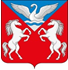 РОССИЙСКАЯ  ФЕДЕРАЦИЯКРАСНОЯРСКИЙ КРАЙ КРАСНОТУРАНСКИЙ РАЙОН                            ЛЕБЯЖЕНСКИЙ СЕЛЬСКИЙ СОВЕТ ДЕПУТАТОВРЕШЕНИЕ15.01.2018                                             с.Лебяжье                                     № 35-107-рОб утверждении  состава избирательнойкомиссии муниципального образованияЛебяженский сельсовет Краснотуранского районаКрасноярского края.        В соответствии со статьей 24  Федерального закона от 12.06.2002 №  67-ФЗ «Об основных гарантиях избирательных прав и права на участие в референдуме граждан  Российской Федерации» и статьи 13 Закона Красноярского края № 8-1411 от  02.10.2003 «О выборах в органы местного самоуправления в Красноярском крае» на основании статьи 33 Устава Лебяженского сельсовета, Лебяженский  Совет депутатов   РЕШИЛ:       1.Утвердить избирательную комиссию  муниципального образования  Лебяженский сельсовет  в количестве семи человек с правом решающего голоса  в составе:       Сажина Оксана Александровна, 22.07.1977 года рождения, образование среднее специальное, медсестра Лебяженского ФАПа, выдвинута трудовым коллективом избирателей по месту работы, письменное согласие на назначение имеется;       Захарова Любовь Федоровна, 20.01.1957 года рождения, образование  среднее специальное, пенсионерка, выдвинута Краснотуранским местным отделением политической партии КПРФ, письменное согласие на назначение имеется;       Метелева Юлия Николаевна, 28.02.1988 года рождения, образование высшее, Заместитель главы Лебяженского сельсовета, выдвинута коллективом избирателей по месту жительства, письменное согласие на назначение имеется;       Бабич Екатерина Анатольевна, 05.01.1992 года рождения, образование начальное профессиональное, разъездной повар АО племзавод «Краснотуранский» выдвинута Краснотуранским местным отделением политической партии ЛДПР, письменное согласие на назначение имеется.       Халова Галина Сергеевна, 25.01.1965 года рождение, образование высшее, заведующая ДОУ «Лебяженский детский сад», выдвинута Краснотуранским местным отделением политической партии «Справедливая Россия»;      Степаненко Анна Михайловна, 06.12.1979 года рождения, образование высшее, бухгалтер ЗАО племзавод  «Краснотуранский», выдвинута Краснотуранским местным отделением политической партии «Единая Россия», письменное согласие на назначение имеется.     Полуляхова Татьяна Викторовна, 27.07.1980 года рождения, образование высшее, педагог - организатор в КГБОУ «Лебяженская школа- интернат», выдвинута коллективом избирателей по месту жительства, письменное согласие на назначение имеется;          2.Решение вступает в силу со дня его подписания.        3.Настоящее решение подлежит опубликованию в газете «Ведомости органов местного самоуправления села Лебяжье».Глава АдминистрацииЛебяженского сельсовета                                                                         М.А.НазироваПредседатель сельского	      Совета депутатов                                                                                   И.А.Никитина